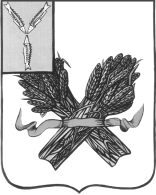 АДМИНИСТРАЦИЯПУГАЧЕВСКОГО МУНИЦИПАЛЬНОГО РАЙОНАСАРАТОВСКОЙ ОБЛАСТИУ П Р А В Л Е Н И Е  О Б Р А З О В А Н И ЯП Р И К А Зот  25  октября  2021                        				                  №  214О сопровождении муниципальногоэтапа всероссийской предметнойолимпиады школьников натерритории Пугачевского муниципальногорайона в 2021-2022 учебном году	На основании приказа Министерства образования Саратовской области от 22.10.2021 года № 1771 «Об организационном сопровождении муниципального этапа всероссийской олимпиады школьников на территории Саратовской области в 2021/2022 учебном году», в целях поддержки одаренных детей  Пугачевского муниципального районаприказываю:Муниципальному учреждению «Методический центр управления образования администрации Пугачевского муниципального района» Кочетковой  И. Т.:организовать и провести муниципальный этап всероссийской предметной олимпиады  школьников в 2021-2022 учебном году (далее «Олимпиада») в соответствии с Порядком проведения всероссийской олимпиады школьников, утверждённым приказом Министерства образования и науки Российской Федерации от 27 ноября 2020 г. № 678 и моделью проведения муниципального этапа всероссийской предметной олимпиады школьников в 2021/2022 учебном году, утверждённой приказом управления образования, согласно графику (приложение №1);организовать работу жюри по оцениванию работ участников муниципального этапа Олимпиады согласно списку (приложение № 2);утвердить график работы жюри по оцениванию работ участников муниципального этапа олимпиады школьников в 2021-2022 учебном году (приложение № 3)предоставить в Государственное автономное учреждение дополнительного профессионального образования «Саратовский областной институт развития образования» сведения о победителях и призёрах муниципального этапа всероссийской олимпиады школьников в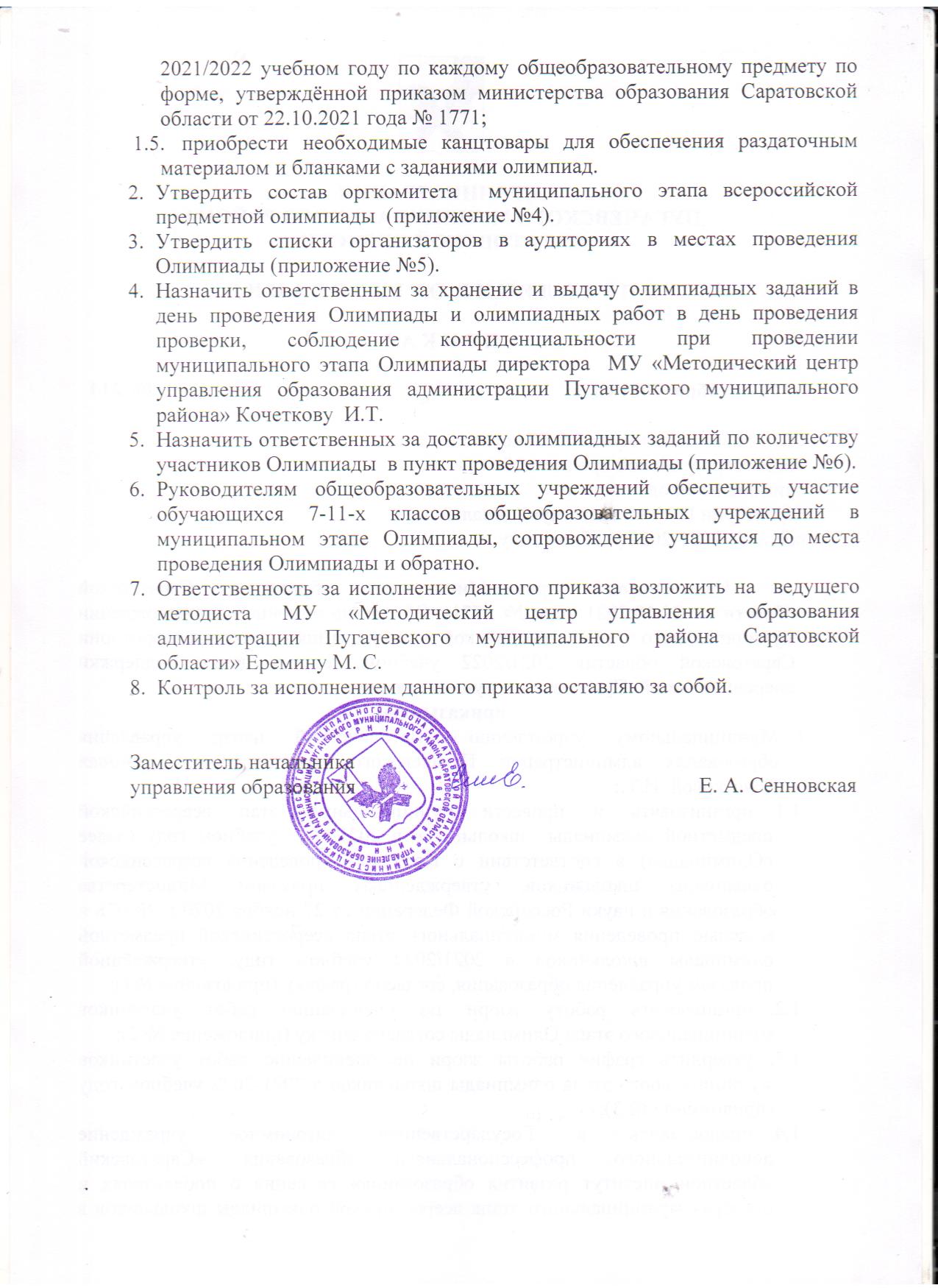 Приложение № 1 к приказу от 25 октября  2021 года  № 214График проведения муниципального этапа всероссийской олимпиады школьников в 2021-2022 учебном годуНачало проведения муниципального этапа – 10.00Приложение № 2 к приказу от 25 октября  2021 года  № 214Состав жюрипо оцениванию работ участников муниципального этапа всероссийской олимпиады школьников в 2021-2022 учебном годуГеографияНемецкий языкПриложение № 3 к приказуот 25 октября  2021 года  № 214График проведения работы жюри по оцениванию работ участников муниципального этапа олимпиады школьников в 2021-2022 учебном году	Приложение № 4 к приказу  от 25 октября  2021 года  № 214Состав оргкомитета муниципального этапа всероссийской предметной олимпиады школьников в 2021-2022 учебном годуСенновская Е. А.           заместитель начальника управления образования, председатель оргкомитетаКочеткова И. Т.    	директор МУ МЦ, заместитель председателяЕремина М.С..		ведущий методист МУ МЦСушкина О. Е.               ведущий методист МУ МЦИвлиева Н. В.		ведущий методист МУ МЦШляпникова Е. Ф.	ведущий инспектор МУ МЦДемешкина О. Е. 		ведущий методист МУ МЦ	Приложение № 5 к приказу  от  25 октября  2021 года  № 214Список организаторов в аудиториях в местах проведения ОлимпиадыПриложение № 6 к приказу  от  25 октября  2021 года  № 214Списокответственных за доставку олимпиадных заданий по количеству участников Олимпиады  в пункт проведения ОлимпиадыПриложение № 7 к приказу  от  25 октября  2021 года  № 214Информация о местах проведения ВсОШ для сельских участников№ п/пПредметКлассыДатаДень неделиМесто проведенияБиология7-118 ноябряпонедельникМестами проведения олимпиады для обучающихся городских школ определить образовательные учреждения, в которых проходят обучение участники олимпиады, для обучающихся сельских школ – согласно приложениюНемецкий язык (письменно)7-119 ноябрявторникМестами проведения олимпиады для обучающихся городских школ определить образовательные учреждения, в которых проходят обучение участники олимпиады, для обучающихся сельских школ – согласно приложениюАстрономия7-1110 ноябрясредаМестами проведения олимпиады для обучающихся городских школ определить образовательные учреждения, в которых проходят обучение участники олимпиады, для обучающихся сельских школ – согласно приложениюРусский язык7-1111 ноябрячетвергМестами проведения олимпиады для обучающихся городских школ определить образовательные учреждения, в которых проходят обучение участники олимпиады, для обучающихся сельских школ – согласно приложениюНемецкий язык (устно)7-1112 ноябряпятницаМестами проведения олимпиады для обучающихся городских школ определить образовательные учреждения, в которых проходят обучение участники олимпиады, для обучающихся сельских школ – согласно приложениюТехнология (теория, практика)7-1115 ноября понедельник Местами проведения олимпиады для обучающихся городских школ определить образовательные учреждения, в которых проходят обучение участники олимпиады, для обучающихся сельских школ – согласно приложениюТехнология (защита проектов)7-1116 ноябрявторникМестами проведения олимпиады для обучающихся городских школ определить образовательные учреждения, в которых проходят обучение участники олимпиады, для обучающихся сельских школ – согласно приложениюОБЖ (теория)7-1117 ноябрясреда Местами проведения олимпиады для обучающихся городских школ определить образовательные учреждения, в которых проходят обучение участники олимпиады, для обучающихся сельских школ – согласно приложениюОБЖ (практика)7-1118 ноябрячетвергМестами проведения олимпиады для обучающихся городских школ определить образовательные учреждения, в которых проходят обучение участники олимпиады, для обучающихся сельских школ – согласно приложениюФранцузский язык7-1119 ноябряпятницаМестами проведения олимпиады для обучающихся городских школ определить образовательные учреждения, в которых проходят обучение участники олимпиады, для обучающихся сельских школ – согласно приложениюКитайский язык7-1122 ноябряпонедельник Местами проведения олимпиады для обучающихся городских школ определить образовательные учреждения, в которых проходят обучение участники олимпиады, для обучающихся сельских школ – согласно приложениюИстория7-1123 ноябрявторникМестами проведения олимпиады для обучающихся городских школ определить образовательные учреждения, в которых проходят обучение участники олимпиады, для обучающихся сельских школ – согласно приложениюГеография7-1125 ноябрячетвергМестами проведения олимпиады для обучающихся городских школ определить образовательные учреждения, в которых проходят обучение участники олимпиады, для обучающихся сельских школ – согласно приложениюФранцузский язык7-1126 ноябряпятницаМестами проведения олимпиады для обучающихся городских школ определить образовательные учреждения, в которых проходят обучение участники олимпиады, для обучающихся сельских школ – согласно приложениюХимия7-1129 ноябряпонедельник Местами проведения олимпиады для обучающихся городских школ определить образовательные учреждения, в которых проходят обучение участники олимпиады, для обучающихся сельских школ – согласно приложениюПраво9-1130 ноябрявторникМестами проведения олимпиады для обучающихся городских школ определить образовательные учреждения, в которых проходят обучение участники олимпиады, для обучающихся сельских школ – согласно приложениюЛитература7-112 декабрячетвергМестами проведения олимпиады для обучающихся городских школ определить образовательные учреждения, в которых проходят обучение участники олимпиады, для обучающихся сельских школ – согласно приложениюМатематика7-113 декабряпятницаМестами проведения олимпиады для обучающихся городских школ определить образовательные учреждения, в которых проходят обучение участники олимпиады, для обучающихся сельских школ – согласно приложениюАнглийский язык7-84 декабрясубботаМестами проведения олимпиады для обучающихся городских школ определить образовательные учреждения, в которых проходят обучение участники олимпиады, для обучающихся сельских школ – согласно приложениюАнглийский язык9-116 декабряпонедельникМестами проведения олимпиады для обучающихся городских школ определить образовательные учреждения, в которых проходят обучение участники олимпиады, для обучающихся сельских школ – согласно приложениюОбществознание7-117 декабрявторникМестами проведения олимпиады для обучающихся городских школ определить образовательные учреждения, в которых проходят обучение участники олимпиады, для обучающихся сельских школ – согласно приложениюЭкология7-118 декабрясредаМестами проведения олимпиады для обучающихся городских школ определить образовательные учреждения, в которых проходят обучение участники олимпиады, для обучающихся сельских школ – согласно приложениюИспанский язык, итальянский язык7-119 декабрячетвергМестами проведения олимпиады для обучающихся городских школ определить образовательные учреждения, в которых проходят обучение участники олимпиады, для обучающихся сельских школ – согласно приложениюФизика7-1110 декабряпятницаМестами проведения олимпиады для обучающихся городских школ определить образовательные учреждения, в которых проходят обучение участники олимпиады, для обучающихся сельских школ – согласно приложениюИнформатика (1 этап)7-1113 декабряпонедельникМестами проведения олимпиады для обучающихся городских школ определить образовательные учреждения, в которых проходят обучение участники олимпиады, для обучающихся сельских школ – согласно приложениюИнформатика (2 этап)7-1114 декабрявторникМестами проведения олимпиады для обучающихся городских школ определить образовательные учреждения, в которых проходят обучение участники олимпиады, для обучающихся сельских школ – согласно приложениюЭкономика7-1115 декабрясредаМестами проведения олимпиады для обучающихся городских школ определить образовательные учреждения, в которых проходят обучение участники олимпиады, для обучающихся сельских школ – согласно приложениюФизическая культура (теория)7-1116 декабрячетвергМестами проведения олимпиады для обучающихся городских школ определить образовательные учреждения, в которых проходят обучение участники олимпиады, для обучающихся сельских школ – согласно приложениюФизическая культура (практика)7-1117 декабряпятницаМестами проведения олимпиады для обучающихся городских школ определить образовательные учреждения, в которых проходят обучение участники олимпиады, для обучающихся сельских школ – согласно приложениюИскусство (МХК)7-1120 декабряпонедельникМестами проведения олимпиады для обучающихся городских школ определить образовательные учреждения, в которых проходят обучение участники олимпиады, для обучающихся сельских школ – согласно приложениюВладимирова Л.В.учитель географии МОУ «СОШ № 2г. Пугачева», председатель жюри;Шляпникова Е. Финспектор МУ МЦ, учитель географии МОУ «СОШ              № 14 г.  Пугачева имени П.А. Столыпина», заместитель председателя жюри;Перцева Л.А.учитель географии МОУ «СОШ № 3г. Пугачева»;Лукьяненко О.А.учитель географии МБОУ «ВОШ №3   г. Пугачева»;Самойлова Е.А.учитель географии МБОУ «ВОШ №2   г. Пугачева»;Бабенко А.В.учитель географии МОУ «СОШ № 13 г.Пугачева имени М.В.Ломоносова».Щербакова Е.А.Володина Е.О.Кулешова О.А.Усатова Н.А.учитель географии МОУ «СОШ № 1 г.Пугачева имени Т.Г.Мазура»;учитель географии МОУ «СОШ              № 14 г.  Пугачева имени П.А. Столыпина»;учитель географии МОУ «СОШ с.Давыдовка»;учитель географии МОУ «СОШ с.Преображенка» .Богачева И.В.Румянцева Л.Г.учитель немецкого языка МОУ «ООШ № 4г. Пугачева», председатель жюри;учитель немецкого языка МОУ «СОШ № 14г. Пугачева имени П.А. Столыпина»; председатель жюри;Кочеткова И.Т.директор  МУ МЦ,  заместитель председателя жюри;Кульманова Д.А.учитель немецкого языка МОУ «ООШ  п. Солянский им. В.К. Ерошкина»;Кулькина В. Ф.учитель немецкого языка МОУ «СОШ № 5 г. Пугачева»;Дворянчикова Л.П. учитель немецкого языка МОУ «СОШ № 5                              г. Пугачева».Английский языкАнглийский языкМергалиева А. В.учитель английского языка МОУ «СОШ № 13 г. Пугачева имени М.В.Ломоносова», председатель жюри; Кочеткова И.Т.директор МУ МЦ,  заместитель председателя жюри;Гасанова О. П.учитель английского языка МОУ «СОШ № 1 г. Пугачева имени Т. Г. Мазура»;Клокова О. О.Полескова К. А.учитель английского языка МОУ «СОШ № 2 г. Пугачева»;учитель английского языка МОУ «СОШ № 3 г. Пугачева»;Артемова О.Н.учитель английского языка МОУ «СОШ № 1 г. Пугачева имени Т. Г. Мазура»;Сахнова С.А.учитель английского языка МОУ «СОШ № 13 г. Пугачева имени М.В.Ломоносова»;Антонова О. В.учитель английского языка МОУ «ВОШ № 3 г. Пугачева»;Лавринкевич – Малинская Я. Б.учитель английского языка МОУ «СОШ №14 г. Пугачева им. П. А. Столыпина»;Камышова Т.В.учитель английского языка МОУ «СОШ №14 г. Пугачева им. П. А. Столыпина»Борисова М.А.Бардина Д. Т.учитель английского языка МОУ «СОШ № 2                        г. Пугачева»;учитель английского языка МОУ «ООШ № 4                        г. Пугачева»;Биология, экологияБиология, экологияУхаева О. В.учитель биологии МОУ «СОШ №13г. Пугачева имени М. В. Ломоносова» председатель жюри;Ивлиева Н. В.ведущий методист МУ МЦ, заместитель председателя жюри;Старикова О.А.учитель биологии МОУ «СОШ № 14 г. Пугачева имени П.А. Столыпина»,Волкова Л.В.учитель биологии МОУ «СОШ №13 г. Пугачева имени М. В. Ломоносова»;Запунова Н.А.учитель биологии МОУ «СОШ № 2г. Пугачева»;Морина Е.В.учитель биологии МОУ «СОШ № 3 г. Пугачева»Данилова Е. В.учитель биологии ГБОУ «Школа-интернат для детей –сирот и детей, оставшихся без попечения родителей г. Пугачева».Ибрагимова Ф. М.Скачкова Ю. В.учитель биологии МОУ «СОШ №1 г. Пугачева имени Т.Г. Мазура»;учитель биологии МОУ «ВОШ № 2 г. Пугачева»;Бржезицкая Л.Гучитель биологии МОУ «СОШ с. Камелик»Потапова Е.А.Казарина И. А.учитель биологии МОУ «ООШ с. Красная Речка»учитель биологии МОУ «ООШ с. Каменка»Андреева В.И.учитель биологии МОУ «СОШ с. Карловка»Дементьева С.В.учитель экологии МОУ «СОШ № 14 г. Пугачева имени П.А. Столыпина»Аракчеева Н.В.               учитель биологии МОУ «СОШ с.Селезниха»ХимияХимияСафонова Т.В.учитель химии МОУ «СОШ №1 г. Пугачева имени Т.Г. Мазура», председатель жюри;Ивлиева Н. В.ведущий методист МУ МЦ, заместитель председателя жюри;Чугунова М. В.учитель химии МОУ «СОШ №14 г. Пугачева имени П. А. Столыпина»;Захарова Л.Ф.учитель химии МБОУ «ВОШ № 2 г. Пугачева»;Милёхина Н. Н.учитель химии МОУ «ООШ с. Успенка»;Милёхина И. В.учитель химии МОУ «СОШ с. Камелик»;Куверина Е.Г.учитель химии МОУ «СОШ № 13 г.Пугачева имени М.В.Ломоносова»Разумова И.А.учитель химии МОУ «СОШ с. Рахмановка» Физика, астрономияФизика, астрономияЕршова А. А.учитель физики МОУ «СОШ № 2 г. Пугачева», председатель жюри;Демешкина О. И.ведущий методист МУ МЦ,  заместитель председателя жюри;Самойлова Т. В.учитель физики  МОУ « СОШ № 5 г. Пугачева»;Галахова  Т. А.учитель физики МОУ «СОШ № 1 г. Пугачева им. Т.Г. Мазура»;Буданова Н. Ю.учитель физики МОУ «СОШ № 3 г. Пугачева»;Максина Н. А.учитель физики МБОУ «ВОШ № 3 г. Пугачева»;Грунина Н. М.                           учитель физики МОУ «СОШ № 13 г. Пугачева им. М.В.Ломоносова»;Кушкарева Е. Г.       Симагина К.С.            учитель физики МОУ «СОШ № 14 г. Пугачева им. П.А.Столыпина»;учитель физики МОУ «СОШ с. Селезниха»МатематикаМатематикаПухова Е. И.                        учитель математики МОУ «СОШ  № 13 г. Пугачева имени М.В. Ломоносова», председатель жюри;  Демешкина О. И.ведущий методист МУ МЦ,  заместитель председателя жюри;Елесина Е. В.                         учитель математики МОУ «СОШ № 1 г. Пугачева им. Т. Г. Мазура»;Ларина О. С.учитель математики МОУ «СОШ  № 14 г. Пугачева им. П. А. Столыпина»;Кочемазова О. И.	учитель математики МОУ «СОШ № 2 г. Пугачева»;	Зиновьева  А. С.учитель математики МОУ «СОШ № 3 г. Пугачева»;Михайлова Т. В.учитель математики МОУ «СОШ № 1 г. Пугачева имени Т. Г. Мазура»;Балюкина Г. Н.учитель математики МОУ «СОШ №3г. Пугачева»;Лебедева О. В.учитель математики МОУ «СОШ №2 г. Пугачева»;Садчикова О. И.учитель математики МОУ «СОШ №14 г. Пугачева имени П. А. Столыпина»;Сальникова М. Ю.учитель математики МОУ «СОШ №14 г. Пугачева имени П. А. Столыпина»;Асорина В. Г.учитель математики МОУ «СОШ № 3 г. Пугачева»;Чернышева О.М.учитель математики МБОУ «ВОШ № 2 г. Пугачева»;Новикова С. А.учитель математики МОУ «СОШ № 5 г. Пугачева»;Серпутько М. Г.учитель математики МОУ «СОШ  № 13 г. Пугачева имени М.В. Ломоносова»;Кузьмичева Н. В.учитель математики МБОУ «ВОШ № 2 г. Пугачева»;Горина Т. Е.учитель математики МОУ «СОШ № 2 г. Пугачева»; Нарбикова Р. Г.Тимраляева Р. Ф.Алябухова А.А.учитель математики МОУ «ООШ № 4 г. Пугачева»;учитель математики МОУ «ООШ № 4 г. Пугачева»учитель математики МОУ «СОШ с.Селезниха»Информатика и ИКТИнформатика и ИКТМихайлова Т. В.учитель информатики МОУ «СОШ № 1 г. Пугачева имени Т. Г. Мазура», председатель жюри;Демешкина О. И.ведущий методист МУ МЦ,  заместитель председателя жюри;Шитова Н. М.учитель информатики МОУ «СОШ № 3 г. Пугачева»;Маркина О. А.                          учитель информатики МОУ «СОШ № 14 г. Пугачева имени П.А. Столыпина»;Долгова И. А.учитель информатики МОУ «СОШ с. Селезниха»;Самохвалова Д. А.учитель информатики МОУ « СОШ № 2 г. Пугачева»Тишакова В. И.учитель информатики МОУ «СОШ № 13 г. Пугачева имени М.В. Ломоносова»Русский язык, литератураРусский язык, литератураИпатова С.В.	Кочеткова И.Т.Ларионова И.В.председатель жюри, учитель русского языка и литературы МОУ «СОШ № 14 г. Пугачева имени П.А. Столыпина»;директор  МУ МЦ,  заместитель председателя жюри;учитель русского языка и литературы МОУ «СОШ № 13 г.Пугачева  имени М.В.Ломоносова», Хохлова И.В. Полянина М.В.учитель русского языка и литературы МОУ «СОШ № 13  г. Пугачева имени М.В.Ломоносова» учитель русского языка и литературы МОУ «СОШ № 13  г. Пугачева имени М.В.Ломоносова»Цвелих Ю. А.учитель русского языка и литературы МОУ «СОШ № 3 г. Пугачева»;Долганова Н.В. Бочкарева Н.В. учитель русского языка и литературы МОУ «СОШ № 3 г. Пугачева» учитель русского языка и литературы МОУ «СОШ № 3 г. Пугачева»Волобоева Н.А.Басенина О.И. Цуприкова Т.Ю. учитель русского языка и литературы МОУ «СОШ №1 г. Пугачева имени Т.Г. Мазура»;учитель русского языка и литературы МОУ «СОШ №1 г. Пугачева имени Т.Г. Мазура»;учитель русского языка и литературы МОУ «СОШ №1 г. Пугачева имени Т.Г. Мазура»;Благова Т.П.Бордюг Е.В.учитель русского языка и литературы МОУ «СОШ № 5 г. Пугачева»;учитель русского языка и литературы МОУ «СОШ № 5 г. Пугачева»;Денисова Л.В.Дубовицкая О.П.Газизова О.И.Искалиева Л.Н.учитель русского языка и литературы МОУ «СОШ № 14 г. Пугачева имени П.А. Столыпина»;учитель русского языка и литературы МОУ «СОШ № 14 г. Пугачева имени П.А. Столыпина»;учитель русского языка и литературы МОУ «СОШ № 14 г. Пугачева имени П.А. Столыпина»;учитель русского языка и литературы МОУ «СОШ № 14 г. Пугачева имени П.А. Столыпина»;Соловкина О. В.учитель русского языка и литературы МБОУ «ВОШ №3 г. Пугачева»;Ивлиева А.Е.учитель русского языка и литературы МБОУ «ВОШ № 2 г. Пугачева»;Курова О.В.Тлепова О.Г.Кайнова О.В.Меренкова М.А.учитель русского языка и литературы МОУ «СОШ № 2 г. Пугачева»;учитель русского языка и литературы МОУ «СОШ № 2 г. Пугачева»;учитель русского языка и литературы МОУ «СОШ № 2 г. Пугачева»;учитель русского языка и литературы МОУ «СОШ с.Селезниха»История, обществознание, экономика, правоИстория, обществознание, экономика, правоСултангалиева А.М.учитель истории и обществознания МОУ «СОШ № 5 г. Пугачева», председатель жюри;Сушкина О. Е.ведущий методист МУ МЦ; Зякина Л.А.учитель истории и обществознания МОУ «СОШ №1 г. Пугачева имени Т.Г. Мазура»; заместитель председателя жюри;Морозова Ю.Б.учитель истории и обществознания МОУ «СОШ №1 г. Пугачева имени Т.Г. Мазура»;Наумчик С.Г.учитель истории и обществознания МОУ «СОШ №1 г. Пугачева имени Т.Г. Мазура»;Чернобук Т.В.учитель истории и обществознания МБОУ «ВОШ № 2 г. Пугачева»;           Подольная М.Ю.учитель истории и обществознания МОУ«СОШ№ 3 г. Пугачева»;Утибаева Г.А  учитель истории и обществознания МОУ «СОШ с. Давыдовка»;Коняева Н. А.учитель истории и обществознания МОУ «СОШ №13 г. Пугачева имени  М. В. Ломоносова»;Сомова Е. В.учитель истории и обществознания МОУ«СОШ№ 3 г. Пугачева»;Харченко Н.П.учитель истории и обществознания МОУ «СОШ № 14 г. Пугачева имени П.А. Столыпина»;Тутунова Е.В.учитель истории и обществознания МОУ «СОШ № 14 г. Пугачева им. П.А. Столыпина»;Зубкина О.А. учитель истории и обществознания МОУ «СОШ №13 г. Пугачева им.М. В. Ломоносова»;Капитонова В.А.учитель истории и обществознания МОУ «ООШ № 4 г. Пугачева»Добродум Л.В.учитель истории и обществознания МБОУ «ВОШ № 3 г. Пугачева»Кручинина Е.Ю.учитель истории и обществознания МОУ «ООШ с.Успенка»Колокольцева О.А.учитель истории и обществознания МОУ «СОШ № 2 города Пугачева»ТехнологияТехнологияЧугунова М. В.учитель технологии МОУ «СОШ № 14 г. Пугачева имени П. А. Столыпина», председатель жюри;Еремина М.С.ведущий методист МУ МЦ,  заместитель председателя жюри;Фейзулин Р. М.учитель технологии МОУ «СОШ № 3 г. Пугачева»;Гриненкова Ю.Ю.учитель технологии МОУ «СОШ № 3 г. Пугачева»Шишакина М.А.учитель технологии МОУ «СОШ №13  г. Пугачева имени М.В.Ломоносова»;Попов А.А.учитель технологии МОУ «СОШ № 14 г. Пугачева имени П. А. Столыпина»;Физическая культураФизическая культураВитютнева Н. Н.заместитель директора МБУ ДОД «Пугачевская ДЮСШ имени В.А.Мущерова», председатель жюри;Еремина М.С.ведущий методист МУ МЦ,  заместитель председателя жюри;Губанова Н.Г.учитель физической культуры МОУ «СОШ № 2 г. Пугачева»;Румянцев А. А.учитель физической культуры МОУ «СОШ  № 14  г. Пугачева имени П. А. Столыпина»;Лапшин А.В.учитель физической культуры МОУ «СОШ № 3  г. Пугачева»;Королев В.В.Кужебердинов Г. К. Романов А. А.Корнилов Д. В.учитель физической культуры МОУ «СОШ №13  г. Пугачева имени М.В.Ломоносова»;учитель физической культуры МОУ «СОШ №1  г. Пугачева имени Т. Г. Мазура»;учитель физической культуры МОУ «СОШ №1  г. Пугачева имени Т. Г. Мазура»;учитель физической культуры МОУ «СОШ № 5 г. Пугачева»ОБЖОБЖШляпников Н.В.                   преподаватель-организатор ОБЖ  МОУ «СОШ № 3  г. Пугачева»; председатель жюри;Еремина М.С.ведущий методист МУ МЦ,  заместитель председателя жюри;Хамраев С. У.преподаватель-организатор ОБЖ  МОУ «СОШ  № 2  г. Пугачева»;Попов А.А.преподаватель-организатор ОБЖ  МОУ «СОШ  № 14  г. Пугачева имени П.А. Столыпина»;Гасанов З. Т.преподаватель-организатор ОБЖ  МОУ «СОШ  № 13 г. Пугачева имени М. В. Ломоносова», Зубков А.Ю.преподаватель-организатор ОБЖ МОУ «СОШ № 5  г. Пугачева»;Овчинников А.Б.педагог-организатор МБОУ «ВОШ №3 г. Пугачева»;Павлов А. А.учитель ОБЖ  МОУ «СОШ № 1 г. Пугачева имени Т. Г. Мазура»    № п/пПредметДатаВремяМестопроведения1Биология9 ноября11.30 часовУправление образования2Астрономия11 ноября11.30 часовУправление образования3Русский язык12 ноября11.30 часовУправление образования4Немецкий язык 15 ноября11.30 часовУправление образования5Технология16 ноября11.30 часовУправление образования6ОБЖ19 ноября11.30 часовУправление образования7История24 ноября11.30 часовУправление образования8География26 ноября11.30 часовУправление образования9Химия30 ноября11.30 часовУправление образования10Право2 декабря11.30 часовУправление образования11Литература3 декабря11.30 часовУправление образования12Математика6 декабря11.30 часовУправление образования13Английский язык7 декабря11.30 часовУправление образования14Обществознание8 декабря11.30 часовУправление образования15Экология9 декабря11.30 часовУправление образования16Физика13 декабря11.30 часовУправление образования17Экономика16 декабря11.30 часовУправление образования18Физическая культура20 декабря11.30 часовУправление образованияПредметДатаКол- во аудиторийШкола, на базе которой проходит олимпиадаФ.И.О. организаторовБИОЛОГИЯ08.11.20212МОУ « СОШ № 2 г. Пугачева»Наумова Н.В. Бирюкова А.В.НЕМЕЦКИЙ ЯЗЫК(письменно)09.11.20211МОУ « СОШ № 2 г. Пугачева»Бирюкова А.В.АСТРОНОМИЯ10.11.20211МОУ « СОШ № 2 г. Пугачева»Умбетова Е.А.РУССКИЙ ЯЗЫК11.11.20212МОУ « СОШ № 2 г. Пугачева»Наумова Н.В. Бирюкова А.В.НЕМЕЦКИЙ ЯЗЫК(устно)12.11.20211МОУ « СОШ № 2 г. Пугачева»Бирюкова А.В.ТЕХНОЛОГИЯ(теория, практика)15.11.20212МОУ « СОШ № 2 г. Пугачева»Бабанов С.А. Сотникова Н.Н.ТЕХНОЛОГИЯ(защита проекта)16.11.20212МОУ « СОШ № 2 г. Пугачева»Бабанов С.А. Сотникова Н.Н.ОБЖ(теория)17.11.20212МОУ « СОШ № 2 г. Пугачева»Бирюкова А.В. Умбетова Е.А.ОБЖ (практика)18.11.20212МОУ « СОШ № 2 г. Пугачева»Хамраев У.У., Бирюкова А.В.ИСТОРИЯ23.11.20212МОУ « СОШ № 2 г. Пугачева»Умбетова Е.А., Наумова Н.В.ГЕОГРАФИЯ25.11.20211МОУ « СОШ № 2 г. Пугачева»Умбетова Е.А.ХИМИЯ29.11.20211МОУ « СОШ № 2 г. Пугачева»Наумова Н.В.ПРАВО30.11.20211МОУ « СОШ № 2 г. Пугачева»Бирюкова А.В.ЛИТЕРАТУРА02.12.20212МОУ « СОШ № 2 г. Пугачева»Умбетова Е.А., Наумова Н.В.МАТЕМАТИКА03.12.20212МОУ « СОШ № 2 г. Пугачева»Умбетова Е.А., Наумова Н.В.АНГЛИЙСКИЙ ЯЗЫК 7-8 кл.04.12.20211МОУ « СОШ № 2 г. Пугачева»Клокова О.О., Борисова М.А.АНГЛИЙСКИЙ ЯЗЫК 9-11кл06.12.20211МОУ « СОШ № 2 г. Пугачева»Клокова О.О., Борисова М.А.ОБЩЕСТВОЗНАНИЕ07.12.20213МОУ « СОШ № 2 г. Пугачева»Умбетова Е.А., Наумова Н.В, Бирюкова А.В.ЭКОЛОГИЯ08.12.20212МОУ « СОШ № 2 г. Пугачева»Умбетова Е.А., Наумова Н.В,ФИЗИКА10.12.20211МОУ « СОШ № 2 г. Пугачева»Бирюкова А.В.ИНФОРМАТИКАI этап13.12.20212МОУ « СОШ № 2 г. Пугачева»Карачевцева Л.И., Самохвалова Д.А.ИНФОРМАТИКАII этап14.12.20212МОУ « СОШ № 2 г. Пугачева»Карачевцева Л.И., Самохвалова Д.А.ЭКОНОМИКА15.12.20211МОУ « СОШ № 2 г. Пугачева»Бирюкова А.В.ФИЗИЧЕСКАЯ КУЛЬТУРА            (теория)16.12.20212МОУ « СОШ № 2 г. Пугачева»Умбетова Е.А., Наумова Н.В,ФИЗИЧЕСКАЯ КУЛЬТУРА            (практика)17.12.20212МОУ « СОШ № 2 г. Пугачева»Казакова Д.В., Губанова Н.Г., Хамраев У.У.Биология08.11.211МОУ «СОШ №5 г.Пугачева»Иванова И.Н.Русский язык11.11.211МОУ «СОШ №5 г.Пугачева»Акимова С.Ю.ОБЖ17.11.211МОУ «СОШ №5 г.Пугачева»Тихонова Е.Ю.ОБЖ18.11.211МОУ «СОШ №5 г.Пугачева»Ковалева А.М.История23.11.211МОУ «СОШ №5 г.Пугачева»Акимова С.Ю.География25.11.211МОУ «СОШ №5 г.Пугачева»Тихонова Е.Ю.Химия29.11.211МОУ «СОШ №5 г.Пугачева»Винникова С.В.Право30.11.211МОУ «СОШ №5 г.Пугачева»Зайчикова Н.С.Литература 02.12.211МОУ «СОШ №5 г.Пугачева»Иванова И.Н.Математика03.12.211МОУ «СОШ №5 г.Пугачева»Ковалева А.М.Английский язык04.12.211МОУ «СОШ №5 г.Пугачева»Куренкова А.С.Английский язык06.12.211МОУ «СОШ №5 г.Пугачева»Куренкова А.С.Обществознание07.12.211МОУ «СОШ №5 г.Пугачева»Винникова С.В.Физика10.12.211МОУ «СОШ №5 г.Пугачева»Зайчикова Н.С.Информатика13.12.211МОУ «СОШ №5 г.Пугачева»Узенюк Е.П.Информатика14.12.211МОУ «СОШ №5 г.Пугачева»Узенюк Е.П.Физическая культура16.12.211МОУ «СОШ №5 г.Пугачева»Хасполадов З.А.Физическая культура17.12.211МОУ «СОШ №5 г.Пугачева»Корнилов Д.В.Биология8 ноябряМОУ «СОШ №13 г.Пугачева имени М. В. Ломоносова »Русакова И.Г.Русский язык11 ноябряМОУ «СОШ №13 г.Пугачева имени М. В. Ломоносова »Малогина О.А.Технология (теория, практика)15 ноябряМОУ «СОШ №13 г.Пугачева имени М. В. Ломоносова »Бочкарева Т.С.Технология (защита проектов)16 ноябряМОУ «СОШ №13 г.Пугачева имени М. В. Ломоносова »Пекина Е.ИОБЖ (теория)17 ноябряМОУ «СОШ №13 г.Пугачева имени М. В. Ломоносова »Русакова И.Г.ОБЖ (практика)18 ноябряМОУ «СОШ №13 г.Пугачева имени М. В. Ломоносова »Малогина О.А.История23 ноябряМОУ «СОШ №13 г.Пугачева имени М. В. Ломоносова »Бочкарева Т.С..География25 ноябряМОУ «СОШ №13 г.Пугачева имени М. В. Ломоносова »Пекина Е.ИХимия29 ноябряМОУ «СОШ №13 г.Пугачева имени М. В. Ломоносова »Русакова И.Г.Право30 ноябряМОУ «СОШ №13 г.Пугачева имени М. В. Ломоносова »Малогина О.А.Литература2 декабряМОУ «СОШ №13 г.Пугачева имени М. В. Ломоносова »Бочкарева Т.С.Математика3 декабряМОУ «СОШ №13 г.Пугачева имени М. В. Ломоносова »Пекина Е.ИАнглийский язык4 декабряМОУ «СОШ №13 г.Пугачева имени М. В. Ломоносова »Русакова И.Г.Английский язык6 декабряМОУ «СОШ №13 г.Пугачева имени М. В. Ломоносова »Малогина О.А.Обществознание7 декабряМОУ «СОШ №13 г.Пугачева имени М. В. Ломоносова »Бочкарева Т.С.Физика10 декабряМОУ «СОШ №13 г.Пугачева имени М. В. Ломоносова »Пекина Е.ИИнформатика (1 этап)13 декабряМОУ «СОШ №13 г.Пугачева имени М. В. Ломоносова »Русакова И.Г.Информатика (2 этап)14 декабряМОУ «СОШ №13 г.Пугачева имени М. В. Ломоносова »Малогина О.А.Физическая культура (теория)16 декабряМОУ «СОШ №13 г.Пугачева имени М. В. Ломоносова »Бочкарева Т.С.Физическая культура (практика)17 декабряМОУ «СОШ №13 г.Пугачева имени М. В. Ломоносова »Пекина Е.ИБиология8 ноября1МОУ «СОШ №14 города Пугачева имениП. А. Столыпина»Володина О.П.Русский язык11 ноября2МОУ «СОШ №14 города Пугачева имениП. А. Столыпина»Князева Надежда ДмитриевнаДиброва Т.Н.Технология(теория, практика)15 ноября1МОУ «СОШ №14 города Пугачева имениП. А. Столыпина»Чугунова Маргарита ВикторовнаТехнология(защита проектов)16 ноября1МОУ «СОШ №14 города Пугачева имениП. А. Столыпина»Чугунова Маргарита ВикторовнаОБЖ (теория)17 ноября1МОУ «СОШ №14 города Пугачева имениП. А. Столыпина»Румянцев Александр АлександровичОБЖ (практика)18 ноября1МОУ «СОШ №14 города Пугачева имениП. А. Столыпина»Попов Александр АлександровичИстория23 ноября1МОУ «СОШ №14 города Пугачева имениП. А. Столыпина»Волков Павел АлексеевичГеография25 ноября1МОУ «СОШ №14 города Пугачева имениП. А. Столыпина»Фролова Татьяна ВалерьевнаПраво30 ноября1МОУ «СОШ №14 города Пугачева имениП. А. Столыпина»Володина Ольга ПавловнаЛитература2 декабря1МОУ «СОШ №14 города Пугачева имениП. А. Столыпина»Фролова Татьяна ВалерьевнаАнглийский язык(9-11)6 декабря1МОУ «СОШ №14 города Пугачева имениП. А. Столыпина»Лавринкевич-Малинская Янна БорисовнаОбществознание7 декабря1МОУ «СОШ №14 города Пугачева имениП. А. Столыпина»Князева Надежда ДмитриевнаДиброва Т.Н.Физика10 декабря1МОУ «СОШ №14 города Пугачева имениП. А. Столыпина»Володина Ольга ПавловнаЭкономика15 декабря1МОУ «СОШ №14 города Пугачева имениП. А. Столыпина»Володина Ольга ПавловнаБиология8.11.20211МОУ «СОШ № 3 г. Пугачева»Шляпников Н.В.Астрономия10.11.20211МОУ «СОШ № 3 г. Пугачева»Лапшин А.В.Русский язык11.11.20212МОУ «СОШ № 3 г. Пугачева»Шляпников Н.В., Тагиев Т.Г.Технология (теория и практика)15.11.20211МОУ «СОШ № 3 г. Пугачева»Шляпников Н.В.Технология (защита проектов)16.112021.1МОУ «СОШ № 3 г. Пугачева»Шляпников Н.В.ОБЖ(теория)17.11.20211МОУ «СОШ № 3 г. Пугачева»Лапшин Н.В.ОБЖ (практика)18.11.20211МОУ «СОШ № 3 г. Пугачева»Шляпников Н.В.История23.11.20211МОУ «СОШ № 3 г. Пугачева»Гриненкова Ю.Ю.География25.11.20211МОУ «СОШ № 3 г. Пугачева»Шляпников Н.В.Химия29.11.20211МОУ «СОШ № 3 г. Пугачева»Лапшин А.В.Право30..11.20211МОУ «СОШ № 3 г. Пугачева»Гриненкова Ю.Ю.Литература02.12.20211МОУ «СОШ № 3 г. Пугачева»Шляпников Н.В.Математика03.12.20211МОУ «СОШ № 3 г. Пугачева»Гриненкова Ю.Ю.Английский язык04.12.20211МОУ «СОШ № 3 г. Пугачева»Шитова Н.М.Английский язык06.12.20211МОУ «СОШ № 3 г. Пугачева»Акирова А.Т.Обществознание07.12.2021.1МОУ «СОШ № 3 г. Пугачева»Гриненкова Ю..Ю.Экология08.12.2021.1МОУ «СОШ № 3 г. Пугачева»Лапшин А.В.Физика10.12.20211МОУ «СОШ № 3 г. Пугачева»Шляпников Н.В.Информатика (1 этап)12.12.20211МОУ «СОШ № 3 г. Пугачева»Шитова Н.М.Информатика (2 этап)14.12.20211МОУ «СОШ № 3 г. Пугачева»Шитова Н. М.Экономика15.12.20211МОУ «СОШ № 3 г. Пугачева»Лапшин А.В.Физическая культура (теория)16.12.20211МОУ «СОШ № 3 г. Пугачева»Шляпников Н.В.Физическая культура (практика)17.12.20211МОУ «СОШ № 3 г. Пугачева»Лапшин А.В., Тагиев Т.Г.Биология08.112МОУ «СОШ №1 г.Пугачева имени Т.Г.Мазура»Щеглова Екатерина МихайловнаКирилловичева Кристина ЕвгеньевнаАстрономия 10.111МОУ «СОШ №1 г.Пугачева имени Т.Г.Мазура»Кирилловичева Кристина ЕвгеньевнаРусский язык11.111МОУ «СОШ №1 г.Пугачева имени Т.Г.Мазура»Щеглова Екатерина МихайловнаОБЖ (теория)17.111МОУ «СОШ №1 г.Пугачева имени Т.Г.Мазура»Кирилловичева Кристина ЕвгеньевнаОБЖ (практика)18.111МОУ «СОШ №1 г.Пугачева имени Т.Г.Мазура»Павлов Александр АлександровичЩеглова Екатерина МихайловнаИстория 23.111МОУ «СОШ №1 г.Пугачева имени Т.Г.Мазура»Балина Ирина АнатольевнаГеография25.111МОУ «СОШ №1 г.Пугачева имени Т.Г.Мазура»Щеглова Екатерина Михайловна Химия29.111МОУ «СОШ №1 г.Пугачева имени Т.Г.Мазура»Сомова Екатерина ИвановнаПраво30.111МОУ «СОШ №1 г.Пугачева имени Т.Г.Мазура»Терехина Валерия АлександровнаЛитература2.121МОУ «СОШ №1 г.Пугачева имени Т.Г.Мазура»Щеглова Екатерина МихайловнаМатематика3.121МОУ «СОШ №1 г.Пугачева имени Т.Г.Мазура»Зякина Любовь АлександровнаАнглийский язык 7-84.121МОУ «СОШ №1 г.Пугачева имени Т.Г.Мазура»Утепкалиева Людмила ИвановнаАнглийский язык 9-116.121МОУ «СОШ №1 г.Пугачева имени Т.Г.Мазура»Щеглова Екатерина МихайловнаОбществознание7.122МОУ «СОШ №1 г.Пугачева имени Т.Г.Мазура»Галахова Татьяна Александровна Минаева Валентина ВалентиновнаФизика 10.121МОУ «СОШ №1 г.Пугачева имени Т.Г.Мазура»Славинская Юлия НиколаевнаИнформатика(1 этап)13.121МОУ «СОШ №1 г.Пугачева имени Т.Г.Мазура»Минаева Валентина ВалентиновнаИнформатика(2 этап)14.121МОУ «СОШ №1 г.Пугачева имени Т.Г.Мазура»Терехина Валерия АлександровнаЭкономика15.121МОУ «СОШ №1 г.Пугачева имени Т.Г.Мазура»Сомова Екатерина ИвановнаФизическая культура (теория)16.121МОУ «СОШ №1 г.Пугачева имени Т.Г.Мазура»Щеглова Екатерина МихайловнаФизическая культура (практика)17.121МОУ «СОШ №1 г.Пугачева имени Т.Г.Мазура»Романов Алексей АлександровичКужебердинов Гизатулла КабакеновичОБЖ (теория)17.11.20211МОУ «ООШ №4 г.Пугачева»Бардина  Д.Т.ОБЖ (практика)18.11.20211МОУ «ООШ №4 г.Пугачева»Нарбикова Р.Г.ИСТОРИЯ23.11.20211МОУ «ООШ №4 г.Пугачева»Нугаева И.Н.ГЕОГРАФИЯ25.11.20211МОУ «ООШ №4 г.Пугачева»Нугаева И.Н.ОБЩЕСТВОЗНАНИЕ07.12.20211МОУ «ООШ №4 г.Пугачева»Нарбикова Р.Г.Ф.И.О. ответственногоДолжностьСушкина Ольга Евгеньевнаведущий методист МУ МЦДемешкина Ольга Ивановнаведущий методист МУ МЦИвлиева Наталья Вячеславовнаведущий методист МУ МЦШляпникова Екатерина Федоровнаведущий инспектор МУ МЦЕремина Мария Сергеевнаведущий методист МУ МЦЗайцева Ирина Борисовнасоциальный педагог МОУ «СОШ № 1»Рау Татьяна Александровнапедагог-психолог МОУ «СОШ № 1»Стариннова Елена Александровнаучитель  ИЗО МОУ «СОШ № 1»Бирюкова Анастасия Васильевнапедагог дополнительного образованияМОУ «СОШ № 2 г. Пугачева»Наумова Нина Викторовнапедагог-психологМОУ «СОШ № 2 г. Пугачева»Умбетова Елена Александровнапедагог дополнительного образованияМОУ «СОШ № 2 г. Пугачева»Назарова Галина Васильевнабиблиотекарь МОУ «СОШ № 3 г. Пугачева»Козочкина Юлия Андреевнаделопроизводитель МОУ «СОШ № 3 г. Пугачева»Швец Майсяря Менгизовнасоциальный педагог МОУ «СОШ № 3 г. Пугачева» Капитонова Валентина Анатольевнаучитель истории МОУ «ООШ № 4 г. Пугачева»Нарбиков Рустам Равильевичучитель физической культуры МОУ «ООШ № 4 г. Пугачева» Богачева Ирина ВладимировнаМОУ «ООШ № 4 г. Пугачева»Вербицкая Наталья Константиновнапедагог – организатор МОУ «СОШ № 5»Кожухина Анна Николаевнапедагог – психолог МОУ «СОШ № 5»Дворянчикова Лидия Петровналогопед МОУ «СОШ № 5» Пекина Е.И.учитель-логопед МОУ «СОШ № 13 г. Пугачева имени М. В. Ломоносова»Русакова  Ирина Геннадьевнапедагог-организатор МОУ «СОШ № 13 г. Пугачева имени М. В. Ломоносова»Бочкарева Т.С.педагог-психолог МОУ «СОШ № 13 г. Пугачева имени М. В. Ломоносова»Кириллова Мария Викторовнасоциальный педагог МОУ «СОШ № 14 г. Пугачева имени П. А. Столыпина»Артемов Егор Николаевичучитель географии, истории и обществознания МОУ «СОШ № 14 г. Пугачева имени П. А. Столыпина»Бикбаева Альфия Талхаевнаучитель физической культуры МОУ «СОШ № 14 г. Пугачева имени П. А. Столыпина»ПредметОбразовательное учреждениеМесто проведения ЛитератураМОУ «СОШ с.Клинцовка»МОУ «СОШ п.Заволжский»МОУ «СОШ с.Селезниха»МОУ «СОШ №5 г.Пугачева»АнглийскийМОУ «ООШ с.Давыдовка»МОУ "СОШ п.Заволжский"МОУ "СОШ с.Преображенка"МОУ «СОШ №1 г.Пугачева»РусскийМОУ «СОШ с.Березово»МОУ «ООШ с.Большая Таволожка»МОУ «СОШ с.Клинцовка»МОУ «СОШ с.Рахмановка»МОУ «СОШ с.Старая Порубежка»МОУ «СОШ №13 г.Пугачева»РусскийМОУ «СОШ с.Новая Порубежка» МОУ «СОШ №5 г.Пугачева»РусскийМОУ «ООШ с.Жестянка»МОУ «СОШ с.Заволжский»МОУ «СОШ с.Карловка» МОУ «СОШ №2 г.Пугачева»РусскийМОУ «ООШ п.Тургеневский» МОУ «СОШ №1 г.Пугачева»РусскийМОУ «ООШ с. Красная Речка»МОУ «СОШ с.Камелик»МОУ «ООШ с. Каменка»  МОУ «ООШ п.Солянский» МОУ «СОШ с.Преображенка»МОУ «СОШ №3 г.Пугачева»ИнформатикаМОУ "СОШ с.Преображенка"МОУ «ООШ с.Давыдовка»МОУ «СОШ №2 г.Пугачева»БиологияМОУ «СОШ с.Давыдовка» - 3 чел.МОУ «ООШ с.Каменка» - 1 чел.МОУ «СОШ №3 г.Пугачева»БиологияМОУ «ООШ с.Успенка» - 1 чел.МОУ «СОШ с.Карловка» - 3 чел.МОУ «СОШ с.Рахмановка» - 1 челМОУ «ООШ с.Большая Таволожка» - 2 чел.МОУ «СОШ №13 г.Пугачева»БиологияМОУ «ООШ с. Красная Речка» - 2 чел.МОУ «ООШ с. Любицкое» - 1 челМОУ «СОШ с.Селезниха» - 3 чел.МОУ «ООШ п.Солянский» - 2 челМОУ «СОШ с.Заволжский»МОУ «СОШ с.Камелик»МОУ «СОШ №5 г.Пугачева»ГеографияМОУ «ООШ с.Успенка»МОУ «ООШ с. Большая Таволожка»МОУ «СОШ №3 г.Пугачева»ГеографияМОУ «СОШ с.Преображенка» МОУ «ООШ с.Красная Речка»МОУ «ООШ с.Каменка»МОУ «СОШ с.Новая Порубежка»МОУ «ООШ №4 г.Пугачева»ГеографияМОУ «СОШ с.Давыдовка»МОУ «СОШ с.Заволжский»МОУ «ООШ п.Солянский»МОУ «СОШ №1 г.Пугачева»ТехнологияМОУ «СОШ с.Новая Порубежка»МОУ «СОШ №3 г.Пугачева»ОБЖМОУ «СОШ с.Новая Порубежка»МОУ «ООШ с. Красная Речка»МОУ «ООШ п.Тургеневский» МОУ «ООШ с.Каменка»МОУ «СОШ №1 г.Пугачева»ИсторияМОУ «СОШ с.Давыдовка»МОУ «СОШ п.Заволжский»МОУ «ООШ п.Солянский»МОУ «СОШ с.Новая Порубежка»МОУ «СОШ №5 г.Пугачева»ОбществознаниеМОУ «СОШ с.Давыдовка»МОУ «СОШ с.Заволжский»МОУ «ООШ п.Солянский»МОУ «СОШ с.Карловка» МОУ «СОШ с.Старая Порубежка»МОУ «ООШ №4 г.Пугачева»Физическая культураМОУ «СОШ с.Давыдовка»МОУ «СОШ №1 г.Пугачева»Физическая культураМОУ «ООШ с.Жестянка»МОУ «СОШ №2 г.Пугачева»Физическая культураМОУ «ООШ п.Солянский»МОУ «СОШ №13 г.Пугачева»МатематикаМОУ «СОШ с.Селезниха»МОУ «ООШ с.Каменка»МОУ «СОШ № 5 г. Пугачева»МатематикаМОУ «СОШ с.Новая Порубежка»МОУ «СОШ с.Преображенка»МОУ «ООШ с.Большая Таволожка»МОУ «СОШ № 3 г. Пугачева»МатематикаМОУ «СОШ с.Давыдовка»МОУ «СОШ № 14 г. Пугачева»